修 理 依 頼 票（Datalogic製品）本紙にご記入後、修理品と一緒に弊社大阪本社カスタマサポートへご送付ください。※Welcat製品は東京本社CSセンター(TEL: 03-5740-5293)へお問合せください。依 頼 元 （ 請求先 )                    　　       ご依頼日（依頼品発送日）　　 　　年    月    日返 却 先 （ 上記と異なる場合 ）依 頼 品 情 報不 具 合 内 容（記入例） レーザが出ない ／ 通信ができない ／ ノーリードが多発する ／ エラーの表示が出ているetc.※修理キャンセルの場合は、調査・見積費用として所定の金額をご請求させていただきます。※修理依頼品に保存されている設定内容やプログラムは、クローンコピーにて返却いたします。事前に設定情報を連絡いただいた場合は、返却前に設定を行います。設定情報が確認できない場合は、初期化にて返却いたします。※製品の無償保証期間は弊社出荷日から１年となります。ただし、下記のいずれかに該当する場合は有償修理となります。　　・ シリアル番号の無いものおよび確認できないもの(出荷日の管理が不可能なため)　　・ マニュアル等に記載された使用方法および注意事項に反するお取扱いによる障害　　・ 故意または重大な過失による障害　　・ 使用環境が所定条件から逸脱したことによる障害　　・ 許可無く、改造または他機器の接続、取り付けを行なったことによる障害　　・ 災害、地震、水害等の天災地変による障害　　・ お客様の作成されたソフトウェアおよびシステムによる障害　　・ 使用上避けられない消耗による障害･部品交換(消耗品交換)※修理を進める上で、保守対応期間中であっても生産が終了となる部品がございます。できる限り、代替部品を再選定し保守対応に努めておりますが、やむを得ず保守対応できない場合もございますので何卒ご了承ください。※修理又は、保守サービスの過程で取り外した部品の所有権は、弊社または弊社指定の保守会社に帰属します。※修理の流れや販売終了品に関する情報は、弊社ホームページ (https://ias.co.jp/support/)でご確認いただけます。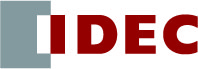 会社名TEL部署名FAX氏名E-mail住所〒〒〒住所会社名TEL部署名FAX氏名E-mail住所〒〒〒住所型番シリアル№付属品購入年月年　　　月　お買い上げ店お買い上げ店